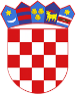 R  E  P  U  B  L  I  K  A    H  R  V  A  T  S  K  APOŽEŠKO-SLAVONSKA ŽUPANIJAGRAD POŽEGA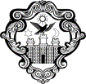 Upravni odjel za  financije i proračunKLASA: 400-06/21-01/3URBROJ: 2177/01-06/01-21-5Požega, 24. rujan 2021.  GRADSKOM VIJEĆU GRADA POŽEGEČlanovima, svimaPREDMET: 4. sjednica Gradskog vijeća  Grada Požege,Polugodišnji izvještaj o izvršenju Proračuna Grada Požege za 2021., ispravak,-dostavlja sePoštovani,u materijalu za 4. sjednicu Gradskog vijeća za točku 4. Polugodišnji izvještaj o izvršenju Proračuna Grada Požege za 2021. godinu u dokumentu red.br. 04.b – Izvršenje proračuna Tablice u prvoj tablici Izvještaj o izvršenju proračuna u 4. stupcu, iznos: „1.136.804,17“ zamjenjuje se iznosom: „1.081.265,22“ i iznos: „6.923.554,78“ zamjenjuje se iznosom: „6.979.093,73“, te u dokumentu red.br. 04.c. – Izvršenje proračuna Odluka i obrazloženje na 14. stranici pod 7.3. Ukupni prihodi/primici i rashodi/izdaci – Višak/manjak u zagradi iznos: “1.136.804,17“ zamjenjuje se iznosom: „1.081.265,22“ i iznos: „6.923.554,78“ zamjenjuje se iznosom: „6.979.093,73“.S  poštovanjem,PROČELNICABranka Bulaja, dipl.oec., v.r.